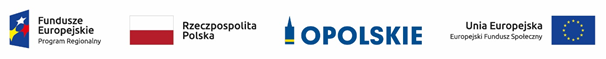 Zasady realizacji wsparcia dla uczestników poddziałania 9.2.2 
Wsparcie kształcenia zawodowego 
w Aglomeracji Opolskiej 
RPO WO 2014-2020USZCZEGÓŁOWIONE FORMY WSPARCIAW ramach poddziałania 9.2.2 Wsparcie kształcenia zawodowego w Aglomeracji Opolskiej Osi priorytetowej IX Wysoka jakość edukacji RPO WO 2014-2020 możliwa jest realizacja projektów w zakresie: podnoszenia jakości kształcenia i szkolenia w tym rozwój współpracy szkół i placówek systemu oświaty prowadzących kształcenie zawodowe z ich otoczeniem społeczno-gospodarczym dzięki realizacji kompleksowych programów kształcenia praktycznego organizowanych w miejscu pracy;kształcenia osób dorosłych w pozaszkolnych formach kształcenia zawodowego zorganizowanych we współpracy z pracodawcami (kwalifikacyjne kursy zawodowe; kursy umiejętności zawodowych, inne kursy), w obszarze specjalizacji regionalnych 
w tym z uwzględnieniem elastycznych rozwiązań (np. kształcenie na odległość);rozwoju doradztwa zawodowego.Podniesienie jakości kształcenia i szkolenia w tym rozwój współpracy szkół i placówek systemu oświaty prowadzących kształcenie zawodowe z ich otoczeniem społeczno-gospodarczym dzięki realizacji kompleksowych programów kształcenia praktycznego organizowanych w miejscu pracy może być realizowane poprzez: doskonalenie umiejętności, kompetencji lub kwalifikacji zawodowych nauczycieli, 
w tym nauczycieli kształcenia zawodowego i instruktorów praktycznej nauki zawodu w zakresie przedmiotów zawodowych lub praktycznej nauki zawodu, a także  stosowania metod oraz form organizacyjnych sprzyjających kształtowaniu u uczniów kompetencji kluczowych oraz umiejętności uniwersalnych niezbędnych na rynku pracy;uzyskiwanie lub uzupełnianie wiedzy, umiejętności, kompetencji oraz kwalifikacji zawodowych przez uczniów, wychowanków i słuchaczy szkół lub placówek systemu oświaty prowadzących kształcenie zawodowe, w tym uczniów o specjalnych potrzebach edukacyjnych i rozwojowych, uczniów szkół ponadgimnazjalnych, ponadpodstawowych lub placówek systemu oświaty prowadzących kształcenie ogólne kształtowanie i rozwijanie u uczniów, wychowanków i słuchaczy szkół lub placówek systemu oświaty prowadzących kształcenie zawodowe, w tym u uczniów 
o specjalnych potrzebach edukacyjnych i rozwojowych, kompetencji kluczowych oraz umiejętności uniwersalnych niezbędnych na rynku pracy;tworzenie w szkołach lub placówkach systemu oświaty prowadzących kształcenie zawodowe warunków odzwierciedlających naturalne warunki pracy właściwe dla nauczanych zawodów,rozwój współpracy szkół lub placówek systemu oświaty prowadzących kształcenie zawodowe z ich otoczeniem społeczno-gospodarczym.Realizacja działań podejmowanych w ramach typu projektu 1 powinna wynikać z bieżąco diagnozowanych potrzeb rynku pracy, w tym przede wszystkim w obszarze specjalizacji regionalnych z wykorzystaniem ogólnopolskich lub regionalnych badań, analiz oraz uzupełniająco informacji jakościowych i ilościowych dostępnych za pośrednictwem powołanego z inicjatywy KE portalu EU Skills Panorama, a także z przygotowywanej przez MEN Prognozy zapotrzebowania na pracowników w zawodach szkolnictwa branżowego na krajowym i wojewódzkim rynku pracy.Wsparcie w zakresie podnoszenia kompetencji kluczowych i umiejętności uniwersalnych uczniów i nauczycieli może być realizowane wyłącznie jako uzupełnienie działań realizowanych na rzecz wsparcia kształcenia zawodowego (o którym mowa w pkt 1 lit. a, b, d, e).Wsparcie w zakresie doskonalenia umiejętności, kompetencji lub kwalifikacji zawodowych nauczycieli, w tym nauczycieli kształcenia zawodowego i instruktorów praktycznej nauki zawodu w zakresie przedmiotów zawodowych lub praktycznej nauki zawodu, a także stosowania metod oraz form organizacyjnych sprzyjających kształtowaniu u uczniów kompetencji kluczowych oraz umiejętności uniwersalnych niezbędnych na rynku pracy (typ projektu 1a) może objąć w szczególności:kursy lub szkolenia doskonalące (teoretyczne i praktyczne), w tym organizowane 
i prowadzone przez kadrę ośrodków doskonalenia nauczycieli lub trenerów przeszkolonych w ramach PO WER;praktyki lub staże w instytucjach z otoczenia społeczno-gospodarczego szkół 
lub placówek systemu oświaty prowadzących kształcenie zawodowe, w tym szkolenia branżowe, o których mowa w art. 3 pkt 7 oraz art. 70c Karty nauczyciela, realizowane odpowiednio u pracodawców lub w indywidualnych gospodarstwach rolnych, których działalność jest związana z nauczanym zawodem lub branżą;studia podyplomowe przygotowujące do wykonywania zawodu nauczyciela przedmiotów zawodowych albo obejmujące zakresem tematykę związaną 
z nauczanym zawodem (branżowe, specjalistyczne);wspieranie istniejących, budowanie nowych lub moderowanie sieci współpracy 
i samokształcenia;realizację programów wspomagania;programy walidacji i certyfikacji wiedzy, umiejętności i kompetencji niezbędnych 
w pracy dydaktycznej, ze szczególnym uwzględnieniem nadawania uprawnień egzaminatora w zawodzie instruktorom praktycznej nauki zawodu na terenie przedsiębiorstw;wykorzystanie narzędzi, metod lub form pracy wypracowanych w ramach projektów, w tym pozytywnie zwalidowanych produktów projektów innowacyjnych, zrealizowanych w latach 2007-2013 w ramach PO KL oraz w latach 2014-2020 
w ramach PO WER.Wsparcie w zakresie doskonalenia umiejętności, kompetencji lub kwalifikacji zawodowych nauczycieli, w tym nauczycieli kształcenia zawodowego i instruktorów praktycznej nauki zawodu w zakresie przedmiotów zawodowych lub praktycznej nauki zawodu a także  stosowania metod oraz form organizacyjnych sprzyjających kształtowaniu u uczniów kompetencji kluczowych oraz umiejętności uniwersalnych niezbędnych na rynku pracy (typ projektu 1a) musi być zgodne z następującymi warunkami:zakres doskonalenia nauczycieli, w tym nauczycieli kształcenia zawodowego jest zgodny z potrzebami szkoły lub placówki systemu oświaty prowadzącej kształcenie zawodowe w zakresie doskonalenia nauczycieli, z zapotrzebowaniem ww. podmiotów na nabycie przez nauczycieli określonych kwalifikacji lub kompetencji oraz z zapotrzebowaniem rynku pracy;realizacja różnych form doskonalenia nauczycieli, w tym nauczycieli kształcenia zawodowego lub instruktorów praktycznej nauki zawodu w zakresie tematyki związanej z nauczanym zawodem lub branżą powinna być prowadzona we współpracy z instytucjami otoczenia społeczno-gospodarczego szkół lub placówek systemu oświaty prowadzących kształcenie zawodowe, w tym w szczególności 
z przedsiębiorcami lub pracodawcami, których działalność jest związana 
z nauczanym zawodem lub branżą;realizacja wsparcia powinna być prowadzona z wykorzystaniem doświadczenia działających na poziomie wojewódzkim lub lokalnym placówek doskonalenia nauczycieli;praktyki lub staże dla nauczycieli kształcenia zawodowego organizowane 
w instytucjach z otoczenia społeczno-gospodarczego szkół lub placówek systemu oświaty prowadzących kształcenie zawodowe powinny trwać minimum 40 godzin;studia podyplomowe przygotowujące do wykonywania zawodu nauczyciela, realizowane w ramach RPO WO 2014-2020 powinny spełniać wymogi określone 
w rozporządzeniu Ministra Nauki i Szkolnictwa Wyższego z dnia 17 stycznia 2012 r. 
w sprawie standardów kształcenia przygotowującego do wykonywania zawodu nauczyciela;programy wspomagania, będące formą doskonalenia nauczycieli związaną 
z bezpośrednim wsparciem szkół lub placówek systemu oświaty muszą być zgodne 
z niżej wskazanymi warunkami:program wspomagania powinien służyć pomocą szkole lub placówce systemu oświaty w wykonywaniu przez nią zadań na rzecz kształtowania i rozwijania 
u uczniów, wychowanków lub słuchaczy kompetencji kluczowych oraz umiejętności uniwersalnych niezbędnych na rynku pracy;zakres wspomagania wynika z analizy indywidualnej sytuacji szkoły lub placówki systemu oświaty i odpowiada na specyficzne potrzeby tych podmiotów, 
w zakresie wskazanym w niniejszym dokumencie;realizacja programów wspomagania obejmuje następujące etapy:przeprowadzenie diagnozy obszarów problemowych związanych z realizacją przez szkołę lub placówkę systemu oświaty zadań z zakresu kształtowania
 i rozwijania u uczniów, wychowanków lub słuchaczy kompetencji kluczowych oraz umiejętności uniwersalnych niezbędnych na rynku pracy;prowadzenie procesu wspomagania w oparciu o ofertę doskonalenia nauczycieli przygotowaną zgodnie z potrzebami danej szkoły lub placówki systemu oświaty, z możliwością wykorzystania ofert doskonalenia funkcjonujących na rynku, m. in. udostępnianych przez centralne 
i wojewódzkie placówki doskonalenia nauczycieli;monitorowanie i ocena procesu wspomagania z wykorzystaniem m. in. ewaluacji wewnętrznej szkoły lub placówki systemu oświaty. Wszyscy nauczyciele i instruktorzy praktycznej nauki zawodu objęci wsparciem w ramach projektu w zakresie doskonalenia i podnoszenia umiejętności, kompetencji lub kwalifikacji zawodowych na zakończenie wsparcia muszą uzyskać potwierdzenie nabycia umiejętności, kompetencji /lub kwalifikacji. Sposób weryfikacji nabycia kwalifikacji i kompetencji przez uczniów i nauczycieli został określony w dokumencie pn. Sposób weryfikacji nabycia kwalifikacji i kompetencji przez uczniów i nauczycieli w ramach działania 9.2 RPO WO 2014-2020.Zakres wsparcia w zakresie uzyskiwania lub uzupełniania wiedzy, umiejętności, kompetencji oraz kwalifikacji zawodowych przez uczniów, wychowanków i słuchaczy szkół lub placówek systemu oświaty prowadzących kształcenie zawodowe, w tym uczniów o specjalnych potrzebach edukacyjnych i rozwojowych, uczniów szkół ponadgimnazjalnych, ponadpodstawowych lub placówek systemu oświaty prowadzących kształcenie ogólne  (typ projektu 1b), obejmuje m. in:staże uczniowskie, o których mowa w Prawie oświatowym, dla uczniów techników 
i branżowych szkół I stopnia niebędących młodocianymi pracownikami, uczniów branżowych szkół II stopnia oraz uczniów szkół policealnych realizowane 
w rzeczywistych warunkach pracy tj. u pracodawców lub w indywidualnych gospodarstwach rolnych, których działalność jest związana z zawodem, w którym kształcą się uczniowie;realizację kompleksowych programów kształcenia praktycznego organizowanych 
w miejscu pracy;wdrożenie nowych, innowacyjnych form kształcenia zawodowego;\pomoc stypendialną dla uczniów, wychowanków lub słuchaczy szczególnie uzdolnionych w zakresie przedmiotów rozwijających kompetencje zawodowe;dodatkowe zajęcia specjalistyczne realizowane we współpracy z podmiotami 
z otoczenia społeczno-gospodarczego szkół lub placówek systemu oświaty prowadzących kształcenie zawodowe, umożliwiające uczniom i słuchaczom uzyskiwanie i uzupełnianie wiedzy i umiejętności oraz kwalifikacji zawodowych;organizowanie kursów przygotowawczych do egzaminu maturalnego, kursów przygotowawczych na studia we współpracy ze szkołami wyższymi oraz organizowanie kursów i szkoleń przygotowujących do kwalifikacyjnych egzaminów czeladniczych i mistrzowskich;udział w zajęciach prowadzonych w szkole wyższej, w tym w zajęciach laboratoryjnych, kołach lub obozach naukowych;wsparcie uczniów lub słuchaczy w zakresie potwierdzania umiejętności zawodowych nabywanych przez uczniów kształcących się w danym zawodzie w ramach przygotowania do uzyskania uprawnień zawodowych;programy walidacji i certyfikacji odpowiednich efektów uczenia się zdobytych 
w ramach edukacji formalnej, pozaformalnej oraz kształcenia nieformalnego, prowadzące do zdobycia kwalifikacji zawodowych, w tym również kwalifikacji mistrza i czeladnika w zawodzie;realizację pozaszkolnych form kształcenia ustawicznego, w tym wymienionych 
w art.117 ust. 1a pkt 1, 2, 3 i 5 Prawa oświatowego;doradztwo zawodowe;wykorzystanie rezultatów projektów, w tym pozytywnie zwalidowanych produktów projektów innowacyjnych zrealizowanych w latach 2007-2013 w ramach PO KL oraz w latach 2014-2020 w ramach PO WER;przygotowanie zawodowe uczniów, wychowanków lub słuchaczy szkół i placówek systemu  oświaty prowadzących kształcenie zawodowe w charakterze młodocianego pracownika organizowane u pracodawców oraz młodocianych pracowników wypełniających obowiązek szkolny w formie przygotowania zawodowego, zorganizowane u pracodawcy na podstawie umowy o pracę, obejmujące naukę zawodu lub przyuczenie do wykonywania określonej pracy, o ile nie jest ono finansowane ze środków Funduszu Pracy.Działania w obszarze podnoszenia kompetencji przez uczniów, wychowanków lub słuchaczy powinny być prowadzone z uwzględnieniem indywidualnych potrzeb rozwojowych
i edukacyjnych oraz możliwości psychofizycznych uczniów objętych wsparciem.Realizacja wsparcia na rzecz uczniów, wychowanków lub słuchaczy możliwa jest we współpracy ze stworzonymi w ramach RPO 2014-2020 bądź istniejącymi centrami kształcenia zawodowego i ustawicznego (CKZiU) lub centrami kształcenia praktycznego (CKP) albo 
z podmiotami z otoczenia społeczno-gospodarczego szkół, o ile wynika to z charakteru realizowanych działań.Wsparcie w zakresie kształtowania i rozwijania u uczniów, wychowanków i słuchaczy szkół lub placówek systemu oświaty prowadzących kształcenie zawodowe, w tym 
u uczniów o specjalnych potrzebach edukacyjnych i rozwojowych, kompetencji kluczowych oraz umiejętności uniwersalnych niezbędnych na rynku pracy 
(typ projektu 1c) może objąć w szczególności:realizację projektów edukacyjnych w szkołach lub placówkach systemu oświaty;realizację dodatkowych zajęć dydaktyczno-wyrównawczych służących wyrównywaniu dysproporcji edukacyjnych w trakcie procesu kształcenia dla uczniów, wychowanków i słuchaczy mających trudności w spełnianiu wymagań edukacyjnych, wynikających z podstawy programowej kształcenia ogólnego dla danego etapu edukacyjnego;realizację różnych form rozwijających uzdolnienia uczniów, wychowanków 
i słuchaczy;wdrożenie nowych form i programów nauczania w szkołach lub placówkach systemu oświaty;tworzenie i realizację zajęć o nowatorskich rozwiązaniach programowych, organizacyjnych lub metodycznych w szkołach lub placówkach systemu oświaty;organizację kółek zainteresowań, warsztatów, laboratoriów dla uczniów, wychowanków i słuchaczy;nawiązywanie współpracy z otoczeniem społeczno-gospodarczym szkoły lub placówki systemu oświaty w celu osiągnięcia założonych celów edukacyjnych;wykorzystanie narzędzi, metod lub form pracy wypracowanych w ramach projektów, w tym pozytywnie zwalidowanych produktów projektów innowacyjnych, zrealizowanych w latach 2007-2013 w ramach PO KL oraz w latach 2014-2020 
w ramach PO WER;doradztwo zawodowe dla uczniów, wychowanków i słuchaczy, ze szczególnym uwzględnieniem uczniów ze specjalnymi potrzebami rozwojowymi i edukacyjnymi;realizację zajęć organizowanych poza lekcjami lub poza szkołą i placówką systemu oświaty.Tworzenie w szkołach lub placówkach systemu oświaty prowadzących kształcenie zawodowe warunków odzwierciedlających naturalne warunki pracy właściwe dla nauczanych zawodów (typ projektu 1d) obejmuje wyposażenie pracowni lub warsztatów szkolnych dla zawodów szkolnictwa branżowego zgodnie z następującymi warunkami:wyposażenie odpowiada potrzebom konkretnej jednostki oświatowej i jest zgodne 
z podstawą programową kształcenia w zawodach dla szkolnictwa branżowego 
i szkolnictwa artystycznego dla danego zawodu;istnieje możliwość sfinansowania w ramach projektów kosztów związanych 
z dostosowaniem lub adaptacją pomieszczeń (rozumianą zgodnie z Wytycznymi 
w zakresie kwalifikowalności wydatków w ramach EFRR, EFS oraz FS na lata 2014-2020) na potrzeby pracowni lub warsztatów szkolnych, wynikających m. in. 
z konieczności montażu zakupionego wyposażenia oraz zagwarantowania bezpiecznego ich użytkowania;wyposażenie pracowni lub warsztatów szkolnych jest dokonywane na podstawie indywidualnie zdiagnozowanego zapotrzebowania szkół lub placówek systemu oświaty prowadzących kształcenie zawodowe w tym zakresie, a także posiadanego przez nie wyposażenia, w tym zwłaszcza powinna obejmować wnioski 
z przeprowadzonego spisu inwentarza oraz oceny stanu technicznego posiadanego wyposażenia. Diagnoza powinna uwzględniać rekomendacje instytucji z otoczenia społeczno-gospodarczego szkół lub placówek systemu oświaty prowadzących kształcenie zawodowe;działania związane z wyposażeniem przyszkolnych pracowni zawodowych/ warsztatów, stażowych mogą być finansowane w przypadku, gdy w ramach projektu nie będzie możliwe zorganizowanie kształcenia w miejscu pracy lub programów stażowych;inwestycje infrastrukturalne, finansowane ze środków EFRR w ramach PI 10(a) albo ze środków EFS w ramach cross-financingu (na warunkach, o których mowa w Wytycznych w zakresie kwalifikowalności wydatków) są kwalifikowalne, jeżeli zostaną spełnione łącznie poniższe warunki:i. nie jest możliwe wykorzystanie istniejącej infrastruktury;ii. potrzeba wydatkowania środków została potwierdzona analizą potrzeb;iii. infrastruktura została zaprojektowana zgodnie z koncepcją uniwersalnego projektowania lub w przypadku braku możliwości jej zastosowania wykorzystano mechanizm racjonalnych usprawnień, zgodnie z warunkami określonymi 
w Wytycznych w zakresie realizacji zasady równości szans i niedyskryminacji, 
w tym dostępności dla osób z niepełnosprawnościami oraz zasady równości szans kobiet i mężczyzn w ramach funduszy unijnych na lata 2014-2020.Wsparcie udzielane w ramach Rozwoju współpracy szkół lub placówek systemu oświaty prowadzących kształcenie zawodowe z ich otoczeniem społeczno-gospodarczym (typ projektu 1e) powinno przyczyniać się do zwiększenia udziału podmiotów z otoczenia społeczno-gospodarczego szkół lub placówek systemu oświaty 
w przygotowywaniu programów nauczania oraz organizacji kształcenia praktycznego 
w miejscu pracy dla uczniów i słuchaczy szkół lub placówek systemu oświaty prowadzących kształcenie zawodowe i obejmuje m.in. .włączenie pracodawców lub przedsiębiorców w system egzaminów zawodowych  oraz egzaminów potwierdzających kwalifikacje mistrza i czeladnika w zawodzie, przez tworzenie w szkołach i placówkach prowadzących kształcenie zawodowe, CKZiU, CKZ u pracodawców lub przedsiębiorców branżowych ośrodków egzaminacyjnych dla poszczególnych zawodów lub kwalifikacji, upoważnionych przez właściwą okręgową komisję egzaminacyjną lub właściwą izbę rzemieślniczą do przeprowadzania egzaminów zawodowych, udział pracodawców lub przedsiębiorców w egzaminach zawodowych w charakterze egzaminatorów; tworzenie klas patronackich w szkołach;współpracę w dostosowywaniu oferty edukacyjnej w szkołach i w formach pozaszkolnych do potrzeb regionalnego i lokalnego rynku pracy;opracowanie lub modyfikację programów nauczania;wykorzystanie rezultatów projektów, w tym pozytywnie zwalidowanych produktówprojektów innowacyjnych zrealizowanych w latach 2007-2013 w ramach PO KL oraz w latach 2014-2020 w ramach PO WER;współpracę szkół i placówek systemu oświaty prowadzących kształcenie zawodowez uczelniami wyższymi.Kształcenie osób dorosłych w pozaszkolnych formach kształcenia zawodowego zorganizowanych we współpracy z pracodawcami (kwalifikacyjne kursy zawodowe, kursy umiejętności zawodowych, inne kursy), w obszarze specjalizacji regionalnych 
w tym z uwzględnieniem elastycznych rozwiązań (np. kształcenie na odległość)).Kształcenie osób dorosłych w pozaszkolnych formach kształcenia zawodowego odbywa się zgodnie z zapisami art. 117 Prawa oświatowego. W ramach kształcenia osób dorosłych: wsparcie kompetencji i kwalifikacji zawodowych ograniczone zostanie do zawodów, w ramach których zgodnie z prowadzonym monitoringiem odnotowuje się zapotrzebowanie na regionalnym rynku pracy, w tym z uwzględnieniem specjalizacji regionalnych. W tym obszarze interwencja podlegać będzie stałemu monitoringowi z wykorzystaniem ogólnopolskich lub regionalnych badań, analiz oraz uzupełniająco informacji jakościowych i ilościowych dostępnych za pośrednictwem powołanego z inicjatywy KE portalu EU Skills Panorama, a także 
z przygotowywanej przez MEN Prognozy zapotrzebowania na pracowników 
w zawodach szkolnictwa branżowego na krajowym i wojewódzkim rynku pracy,podejmowane działania skorelowane zostaną z procedurami uznawania wcześniej nabytego doświadczenia i kompetencji oraz będą podlegać certyfikacji.3)   Rozwój doradztwa zawodowego poprzez:uzyskiwanie kwalifikacji doradców edukacyjno-zawodowych przez osoby realizujące zadania z zakresu doradztwa zawodowego w szkołach 
i placówkach, które nie posiadają kwalifikacji z tego zakresu oraz podnoszenie kwalifikacji doradców edukacyjno - zawodowych, realizujących zadania z zakresu doradztwa zawodowego w szkołach,tworzenie Punktów Informacji i Kariery (PIK), zewnętrzne wsparcie szkół w obszarze doradztwa zawodowego.Zewnętrzne wsparcie szkół w zakresie doradztwa zawodowego (typ projektu 3c) powinno odbywać się zgodnie z następującymi warunkami:program zewnętrznego wsparcia powinien przyczynić się do zwiększenia dostępu do usług doradztwa zawodowego opartych na rzetelnej informacji edukacyjno-zawodowej;zapewnienie dostępu do informacji edukacyjno-zawodowej może obejmować tworzenie regionalnych systemów informacji edukacyjno-zawodowej, w tym dostępnej on-line;zakres wsparcia wynika z analizy indywidualnej sytuacji szkoły lub placówki systemu oświaty i odpowiada na jej specyficzne potrzeby;realizacja programów zewnętrznego wsparcia szkół w zakresie doradztwa zawodowego na poziomie regionalnym obejmuje następujące etapy:i) współpracę z Ośrodkiem Rozwoju Edukacji (ORE) w zakresie doskonalenia kadry systemu doskonalenia zawodowego nauczycieli w zakresie doradztwa zawodowego, w tym m.in. wykorzystania zasobów doradztwa na potrzeby regionu, gromadzenia i udostępniania informacji edukacyjno-zawodowej;ii) współpracę z instytucjami wojewódzkimi na rzecz rozwoju doradztwa zawodowego w regionie, w tym tworzenie i rozwój wojewódzkiej sieci współpracy doradców i instytucji;iii) zapewnienie dostępu do informacji edukacyjno-zawodowej na poziomie regionu,w tym dostępnej online;iv) doskonalenie kadry doradców-konsultantów;v) koordynowanie i monitorowanie działań z zakresu doradztwa zawodowego   podejmowanych na poziomie lokalnym;vi) współorganizowanie we współpracy z doradcami-konsultantami, instytucjamitworzącymi sieć wsparcia doradztwa zawodowego, regionalnymi/lokalnymipracodawcami lub przedsiębiorcami przedsięwzięć na rzecz rozwoju doradztwazawodowego, np. targi edukacyjne, targi pracy, festiwale zawodów.osobą realizującą program zewnętrznego wsparcia szkół w zakresie doradztwa zawodowego na poziomie regionalnym jest konsultant wojewódzki. Konsultant wojewódzki jest to specjalista zewnętrzny (spoza szkoły) bezpośrednio współpracujący z doradcami-konsultantami w realizacji zewnętrznego wsparcia na poziomie powiatu. Konsultant wojewódzki to osoba zatrudniona w wojewódzkim ośrodku doskonalenia nauczycieli lub w CKZ lub w CKZiU;realizacja programów zewnętrznego wsparcia szkół w zakresie doradztwa zawodowego na poziomie lokalnym obejmuje następujące etapy:i)  przeprowadzenie diagnozy stanu doradztwa zawodowego w szkole, w celu     identyfikacji potrzeb szkoły w zakresie doradztwa zawodowego;ii) opracowanie planu zewnętrznego wsparcia szkoły w zakresie doradztwazawodowego przez doradców-konsultantów;iii) wdrożenie i realizacja planu wsparcia szkoły w zakresie doradztwa zawodowego;iv) tworzenie i rozwój sieci doradców edukacyjno – zawodowych oraz sieci instytucji;v) monitorowanie i ewaluacja zadań realizowanych w zakresie doradztwa    zawodowego w szkołach i placówkach systemu oświaty;osobą realizującą program zewnętrznego wsparcia szkół w zakresie doradztwa zawodowego jest doradca-konsultant. Doradca–konsultant jest to specjalista zewnętrzny (spoza szkoły) bezpośrednio współpracujący z placówką w realizacji zewnętrznego wsparcia na poziomie powiatu. Doradca–konsultant to osoba zatrudniona w poradni psychologiczno – pedagogicznej, powiatowej placówce doskonalenia nauczycieli, w centrum kształcenia zawodowego i ustawicznego, centrum kształcenia ustawicznego lub centrum kształcenia zawodowego;do zadań doradcy-konsultanta należy pomoc w diagnozie potrzeb szkoły oraz dostosowanie oferty doskonalenia do zdiagnozowanych potrzeb, a następnie pomoc w zbudowaniu planu wspomagania i jego realizacji;na podstawie wyników diagnozy doradca – konsultant, we współpracy ze szkołą lub placówką systemu oświaty, opracowuje plan wparcia ww. podmiotów. Plan powinien zawierać propozycję działań i rozwiązań ukierunkowanych na podniesienie jakości usług świadczonych w szkole lub placówce systemu oświaty z zakresu doradztwa zawodowego, czyli tzw. formy doskonalenia doradztwa zawodowego;plan wsparcia szkoły powinien uwzględniać konieczność wykorzystania potencjału 
i zasobów szkoły. Wśród realizatorów zadań określonych w planie wsparcia szkoły wyróżnić należy: kadrę szkoły, doradców-konsultantów oraz instytucje zewnętrzne wspierające szkolne doradztwo zawodowe (w tym pracodawców, organizacje   pracodawców, samorządy gospodarcze lub inne organizacje gospodarcze, stowarzyszenia lub samorządy zawodowe, szkoły prowadzące kształcenie zawodowe, poradnie psychologiczno-pedagogiczne, instytucje rynku pracy, szkoły wyższe);katalog działań możliwych do zrealizowania w ramach planu wsparcia szkoły obejmuje:i)  udzielanie pomocy doradcom edukacyjno - zawodowym w organizowaniu szkolnych spotkań, konkursów itp. poświęconych doradztwu zawodowemu;ii) współpracę przy organizacji spotkań poświęconych doradztwu zawodowemu 
z uczniami, rodzicami, radami pedagogicznymi, zespołami wychowawców oraz przedstawicielami pracodawców lub przedsiębiorców;iii) inicjowanie współpracy z zewnętrznymi instytucjami wspierającymi szkolne doradztwo zawodowe;iv) udostępnianie informacji, np. o instytucjach zewnętrznych wspierającychdoradztwo zawodowe, opisanych w mapie lokalnej sieci doradztwazawodowego lub możliwościach pozyskania materiałów z zakresudoradztwa zawodowego;v)  inicjowanie i koordynowanie konkursów, konferencji i innych przedsięwzięćz dziedziny doradztwa zawodowego o zasięgu lokalnym;vi) wspieranie aktywności szkoły w środowisku lokalnym poprzez udział w targachszkolnych, organizacji lub udziale w tzw. drzwiach otwartych;vii) organizacja wspólnych warsztatów, spotkań oraz konferencji z udziałemprzedstawicieli instytucji zajmujących się doradztwem w powiecie, władzlokalnych, przedstawicieli pracodawców lub przedsiębiorców czy szkół wyższych;działania związane z tworzeniem i rozwojem sieci doradców edukacyjno - zawodowych i instytucji mają na celu:i) identyfikację osób zajmujących się problematyką doradztwa zawodowego 
w szkołach, placówkach systemu oświaty i instytucjach danego powiatu;ii)  inicjowanie i organizowanie przedsięwzięć umożliwiających wymianę     doświadczeń osobom zainteresowanym doradztwem zawodowym (dyrektorom, doradcom zawodowym, pedagogom, psychologom, nauczycielom);iii) podejmowanie działań integrujących środowisko osób zajmujących się 
w szkołach i innych instytucjach problematyką doradczą;iv) budowanie współpracy osób odpowiedzialnych za doradztwo zawodowe 
w powiecie;v) organizacja warsztatów dla członków sieci doradców edukacyjno - zawodowych  
z terenu powiatu, z uwzględnieniem problematyki doradztwa zawodowego dla uczniów ze specjalnymi potrzebami edukacyjnymi, wymianę informacji, np. 
o wydarzeniach powiatowych dotyczących doradztwa, informacji z regionalnego       rynku pracy, oferty edukacyjnej szkół, badań i analiz dotyczących lokalnego rynku pracy i dobrych praktyk, propagowanie działań doradczych.Andrzej Buła                      ......................................Roman Kolek          ......................................Zbigniew Kubalańca ......................................Szymon Ogłaza......................................Stanisław Rakoczy ......................................